الاسم الرباعي واللقب:   ضياء عبد محمد مطلك التميميالاسم الرباعي واللقب بالانكليزية :  Mohammed  Mutlak  Al-tamimi  Deia  Abedالمواليد         :     1955             الحالة الزوجية :  متزوج           عدد الاطفال :   اربعةالبريد الالكتروني :  E-Mail :    deiaaltamimi@yahoo.com                          الشهادات الجامعية       :الاختصاص العام : تربة و مياه                                    الاختصاص الدقيق : فيزياء تربةعنوان رسالة الماجستير :          Option  3     no thesisالمشرف ولقبه العلمي : الاستاذ الدكتور Dale  Swartezndruber                                                          
 عنوان اطروحة الدكتوراه :  Seal  development  as  affected  by  rainfall  kinetic energy      
      المشرف ولقبه العلمي : الاستاذ الدكتور   Kohl                                                Robert               
   تاريخ التعيين الاول :  6/12/1987                       مكان التعيين : جامعة البصرة                       
   تاريخ التعيين في التعليم العالي :  6/12/1987   مكان التعيين :  جامعة البصرة    
   اللقب العلمي: استاذ       
العقوبات التي وجهت للموظف :  لايوجد                                                                                   المقررات الدراسية التي يقوم بتدريسهاعناوين البحوث المنجزة والمنشورة     
                                                                                                                                                                                             1-    Mohammed,D.,A.,R.,Kohl.1987.Infiltration response to kinetic energy.ASAE.Vol.30 No.1,PP:108-111.                                                               2-    Mohammed,D.,A.,D.Nedawi.1991.Effect of aggregate size and soil water tension on aggregate stability due to single rain drop impact.Basrah J.Agric.Sci.(1&2).                                                                                                  3-    Mohammed,D.,A.,D.Nedawi.1992.Soil detachment as affected by rain drop sizes under different soil tention.Basrah J.Agric.Sci.5(2).                                   4-    Mohammed,D.,A.1995.Effect of agricultural practices on some properties of sandy soil.Basrah J.Agric.Sci.8(2).                                                                        5-    محمد,ضياء عبد وأبتسام عبدالزهرة عبدالرسول.1999.تاثير الخواص الفيزيائية لترب جنوب العراق في تكوين القشرة السطحية .مجلة العلوم الزراعية العراقية .مجلد 30 العدد 1 .6-    الراشدي،راضي كاظم،علي حمضي ذياب و ضياء عبد محمد.1999.توزيع الاملاح والجذور في مقد التربة وتأثره بكمية المياه المالحة المضافة ومستويات ووقت اضافة سماد اليوريا للطماطة المروية بالري بالتنقيط.مجلة العلوم الزراعية العراقية.مجلد 30 العدد 1.7-    محمد,ضياء عبد وداخل راضي نديوي. 2000.تاثير ملوحة التربة ونسبة الصوديوم الممدص والشد الرطوبي في تجمعات التربة تحت نظام القطرات المائية المفردة .مجلة العلوم الزراعية العراقية .مجلد 31 العدد (4) .8-    محمد,ضياء عبد وكوثر عزيز الموسوي.2000.تأثير انواع المحاريث على بعض الصفات الفيزيائية للتربة .مجلة العلوم الزراعية العراقية.مجلد 31 العدد (4) .9-    محمد,ضياء عبد وعبد العزيز محمد الذبحاني .2001.تكون القشرة السطحية في بعض ترب من وسط العراق .مجلة العلوم الزراعية العراقية .مجلد 32 العدد (4).10-                    محمد ,ضياء عبد وعبد العزيز محمد الذبحاني .2001 .تاثير نسجة ورطوبة التربة وقشور الرز على صلابة القشرة السطحية وبزوغ بادرات الذرة البيضاء .مجلة العلوم الزراعية العراقية .مجلد 32 العدد (4) .11-                    محمد،ضياء عبد وداخل راضي نديوي .2001.تاثير تركيز الاملاح ونسبة الصوديوم الممتز لمياه الريفي الايصالية المائية المشبعة للتربة .المجلة العراقية لعلوم التربة .مجلد 1 العدد (1).12-                    محمد، ضياء عبد وداخل راضي نديوي.2001.استجابة نمو ومحصول الطماطة للري بالتنقيط السطحي وتحت السطحي في الترب الرملية.مجلة العلوم الزراعية العراقية .مجلد 32 العدد (4).13-                    محمد،ضياء عبد وخالد مقبل الصلوي .2001.نمو وحاصل الذرة الصفراء وتاثره بالحراثة ونقص ماء الري.مجلة العلوم الزراعية العراقية .مجتد 32 العدد (6).14-                    محمد،ضياء عبد ،عبدالله حسين الشيخلي ومحمد سعدون كريم .2002.تاثير اختلاف مديات حجوم التجمعات في ثباتيتها وتعرية التُربةتحت نظام المطر الاصطناعي .مجلة العلوم الزراعية العراقية .مجلد 33 العدد (4).       15-عبدالله حسين الشيخليي ،ضياء عبد محمد ومحمد سعدون كريم .2002.تاثير احجام تجمعات التربة على غيض الماء والسيح السطحي والتعرية تحت نظام المطر الاصطناعي .مجلة العلوم الزراعية العراقية.المجلد 31 العدد (4). 16-محمد،ضياء عبد وكوثر عزيز الموسوي.2005 .تأثير انواع المحاريث والزراعة على بعض الصفات الميكانيكية للتربة .المجلة العراقية لعلوم التربة.المجلد (5) العدد-(1) .17- محمد،ضياء عبد وزهير عبدالكريم غاوي .2006 .تاثير زيت الوقود في بعض صفات التربة الفيزيائية ونمو محصول الحنطة .المجلة العراقية لعلوم التربة .المجلد (6)- العدد(1) .18-محمد،ضياء عبد ،داخل راضي نديوي وحسن هاشم سلمان.2006. التوزيع الرطوبي والملحي في التربة الرملية المزيجة تحت نظام الري بالتنقيط .مجلة الفتح .العدد (27).19- Mohammed.D.2009.Soil losses as affected by raindrop impact and aggregate sizes under different soil water potentials . Diyala Agri.Sci.Journal,1(1);18-26 .          20- بكر،هاشم ،شذى عبد الحسن وضياء عبد محمد .2009. استجابة صنفين من الذرة البيضاء للاجهاد المائي تحت ظروف الحقل:1- التأثير فى حاصل الحبوب والاستهلاك المائي وكفاءة استعمال الماء.المؤتمر العلمي السابع للبحوث الزراعية-وزارة الزراعة .21- محمد،ضياء عبد وخالد محمد الصلوي . 2010.تاثير الحراثة والزراعة على بعض الصفات الفيزيائية للتربة تحت ظروف نمو حاصل الذرة الصفراء . (مرسل للنشر) .الاشراف على الدراسات العليا22- محمد ضياء عبد 2014 تأثير المياه المعالجة مغناطيسيا وعمق ماء الري بالتنقيط على نمو وحاصل الخيار في البيوت المحمية 0مجلة ديالى للعلوم الزراعية (6، 1) 179-186 23- عبيد عبد الرحيم عاصي ، ضياء عبد محمد  2014 تأثير مصدر مياه الري والمغنطة والرش ببعض المواد المقاومة للشد البيئي في نمو وحاصل الخيار في البيئة المحمية 0مجلة ديالى للعلوم الزراعية  6 (1) 24- حماد، حميد صالح ، ضياء عبد محمد ، عبد الرحيم عاصي  2014 تأثير ملوحة مياه الري ومغنطتها والنقع بحامض الاسكوربيك والمستخلص البحري ( OLIGO-X) في انبات ونمو بادرات بذور هجين الخيار Dalia الخاص بالزراعة المحمية25- طه،منذر علي ، ضياء عبد محمد وياسر محمد عبد  2012 اثر عمليات التعرية الديمية في تكوين الاشكال الارضية في جبل حمرين الجنوبي شمالي المنصورية شمال شرق العراق 0 مجلة ديالى للبحوث الانسانية026- بكر، هاشم ، شذى عبد الحسن وضياء عبد محمد 2011 استجابة صنفين من الذرة البيضاء bicolorsorghum  للاجهاد المائي تحت ظروف الحقل :        2- التأثير في حاصل الحبوب وبعض صفات النمو الفسلجية 27-  الموسوي، كوثر عزيز وضياء عبد محمد 2011 تأثير الحراثة والزراعة في بعض الخواص الميكانيكية للتربة مقاومة التربة للقص 0 مجلة البصرة للعلوم الزراعية 0 مجلد 24 العدد(1)28- الموسوي ، كوثر ،ضياء عبد محمد 0  2011 تاثير الحراثة والزراعة في بعض الخواص الميكانيكية للتربة :مقاومة التربة للاقتراف 0 مجلة البصرة للعلوم الزراعية 24(1) الاشراف على الدراسات العليا1-    ابتسام عبدالزهره عبدالرسول   كلية الزراعة/جامعة البصرة    ماجستير     19942-    كوثر عزيز حميد الموسوي     كلية الزراعة/جامعة البصرة    ماجستير     19973-    علي حمضي ذياب               كلية الزراعة/جامعة البصرة    دكتوراه      19964-    عبدالجبار جلوب حسن          كلية الزراعة /جامعة البصرة   دكتوراه       19955-    داخل راضي نديوي             كلية الزراعة/جامعة البصرة    دكتوراه       19986-    خالد محمد مقبل الصلوي       كلية الزراعة/جامعة بغداد       ماجستير      20007-    عبد العزيز محمد الذبحاني      كلية الزراعة/جامعة بغداد      ماجستير      20008-    زهير عبدالكريم غاوي          كلية الزراعة/جامعة بغداد      ماجستير      20009-    محمد سعدون السريحي         كلية الزراعة/جامعة بغداد      ماجستير       200010-  سيف الدين عبدالرزاق          كلية الزراعة/جامعة بغداد      دكتوراه        200211-  شذى عبد الحسن احمد          كلية الزراعة/جامعة بغداد   دكتوراه        2007   12- عبد الرحيم عاصي عبيد         كلية الزراعة/جامعة ديالى                          ماجستير       2013  13- ياسر محمد عبد                     كلية التربية للعلوم الانسانية/ جامعة ديالى     ماجستير        2012 14- هادي منهل رشيدكلية الزراعة /جامعة القاسم الخضراء  ماجستير     مستمر 15- نسرين محمد هذال                 كلية الزراعة /جامعة ديالى ماجستير      مستمر16- صبا صبحي خميس             كلية الزراعة/ جامعة ديالى ماجستير      مستمر17- نور سلام                        كلية التربية للعلوم الصرفة/ديالى     ماجستير   مستمرالمؤلفات والمطبوعات :   لا  يوجــــــــــــــــــــدالانتماء للجمعيات العلمية : جمعية علوم التربة  -- بغدادكتب الشكر                                                           رقم وتأريخ الكتاب      
                                                       جامعة البصرة                                                    7/2/6026 في 2/10/1991كلية الزراعة /جامعة ديالى                                         478 في 12/6/2006كلية الزراعة/جامعة ديالى                                          212 في 1/3/2009                                       جامعة ديالى                                                          3923 في 8/4/2009كلية الزراعة  /جامعة ديالى                                         8458 في 27/7/2009كلية الزراعة /جامعة البصرة                                        7/5/92 في 26/5/2009وزير التعليم العالي                                                   1523في 19/ 1/2009وزير الزراعة                                                       7/5/1648 في 6/6/1992وزير حقوق الانسان                                                ا/2/13590 في 18/9/2013رئيس جامعة ديالى                                                 19867 في 31/12/2013رئيس جامعة ديالى                                                 ش0د/387 في 13/1/2013رئيس جامعة ديالى                                                 8337 في 30/5/2013رئيس جامعة ديالى     7488في 19/5/2013رئيس جامعة ديالى                                                       9199في14/6/2012رئيس جامعة ديالى                                                28743في 2/12/2010رئيس جامعة ديالى                                                11478في 8/8/2011وزير التعليم العالي                                               11419في 1/9/2014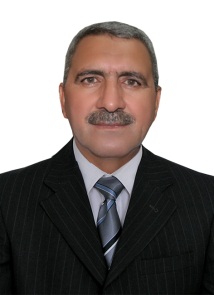 السيرة الذاتية والعلميةالشهادة الجامعيةالكلية والجامعةتاريخ الحصول عليهاالمعدلرقم وتاريخ الامر الجامعيالبكالوريوسالزراعة/ بغداد1976- 197772الماجستيرالزراعة/ نبراسكا/امريكا18/12/1982الدكتوراهالزراعة/ساوث داكوتا/ امريكا 14/12/1985                   الفصل الخريفي                   الفصل الخريفي                    الفصل الربيعي                    الفصل الربيعيالمقرر الدراسي المرحلة الدراسية المقرر الدراسي  المرحلة الدراسية   الري والبزل        الثانية/ محاصيل حقلية         الثالثة /بستنة وهندسة الحدائق   مبادئ تربة           الاولى/ بستنة وهندسة الحدائق -  المحاصيل الحقلية فيزياء تربةالثالثة / التربة والموارد المائية  علوم التربةدراسات عليا/قسم     الجغرافية